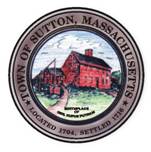       TOWN OF SUTTONBOARD OF ASSESSORS4 UXBRIDGE ROADSUTTON, MA  01590-1702  508-865-8722Meeting Minutes – January 2, 2018Present: Chairman Robert Nunnemacher	  Board Member RJ Nichols  Principal Assessor Joyce Sardagnola  	  Meeting called to order at 6:30 p.m.1.         Acceptance of MinutesMotion made by Chairman to accept minutes of December 26, 2017 meeting.  Unanimously approved by The Board.2.         Old & New BusinessThe Board discussed a meeting that occurred on Wednesday, December 27, 2017 between the Principal Assessor and the Town Manager regarding naming common driveways.  At this time the Assessors’ Office will not assign names to common driveways as directed by the Town Manager The Board reviewed a draft copy of the proposed military deployment abatement3.         Decisions & Actions TakenThe Board signed three (3) Motor Vehicle AbatementsThe Board signed the Motor Vehicle Reports for DecemberThe Board signed two (2) Veteran Property Tax Abatement/Exemption CertificatesThe Board assisted the public at the counter.The Board of Assessors adjourned its meeting of Tuesday, January 2, 2018 at or about 8:30 p.m. 	       Respectfully Submitted,Linda Hicks, Secretary 